Szkoła Podstawowa nr 51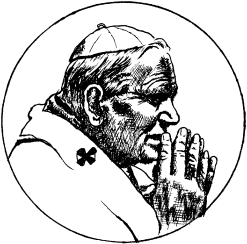 im. Jana Pawła IIul. Bursztynowa 22, 20-576 Lublintel. (81) 527-88-80, 667 665 109www.sp51.lublin.eu, poczta@sp51.lublin.euadres skrytki na ePUAP: /SP51Lublin/SkrytkaESP
Znak sprawy BK-III.261.15.2023Lublin, dnia 11.01.2024r.PROTOKÓŁ Z POSTĘPOWANIA O ZAMÓWIENIE PUBLICZNE NAdostawę środków chemicznych do uzdatniania wody na pływalni Szkoły Podstawowej nr 51 im. Jana Pawła II w Lublinie w 2024r.postępując zgodnie ze szkolnym regulaminem zamówień publicznych, 13.12.2023r.  umieszczono na stronie BIP Szkoły zaproszenie do składania ofert na dostawę środków chemicznych do uzdatniania wody na pływalni Szkoły Podstawowej nr 51 im. Jana Pawła II w Lublinie.Termin przesyłania ofert wyznaczono do 21.12.2023r.Termin wykonania zamówienia: 02.01.2024r. – 31.12.2024r.Zestawienie ofert:KLINEX Marcin Pojenta, Moszna 14A, 24-150 Nałęczów , kwota brutto zamówienia: 20233,58  zł. W dniu 21.12.2023r. umieszczono na stronie BIP Szkoły zawiadomienie o wyborze najkorzystniejszej oferty.Wybrano ofertę tej firmy ze względu na to że jako jedyna złożyła ofertę.W dniu 02.01.2024r. została podpisana umowa na realizację zamówienia publicznego, 
nr umowy 1/ZP/2024Krzysztof Kozieł(podpis pracownika odpowiedzialnego za zamówienia publiczne)Beata Banach(podpis głównej księgowej)                                                                                                                     Beata Brajerska(podpis Dyrektora Szkoły)